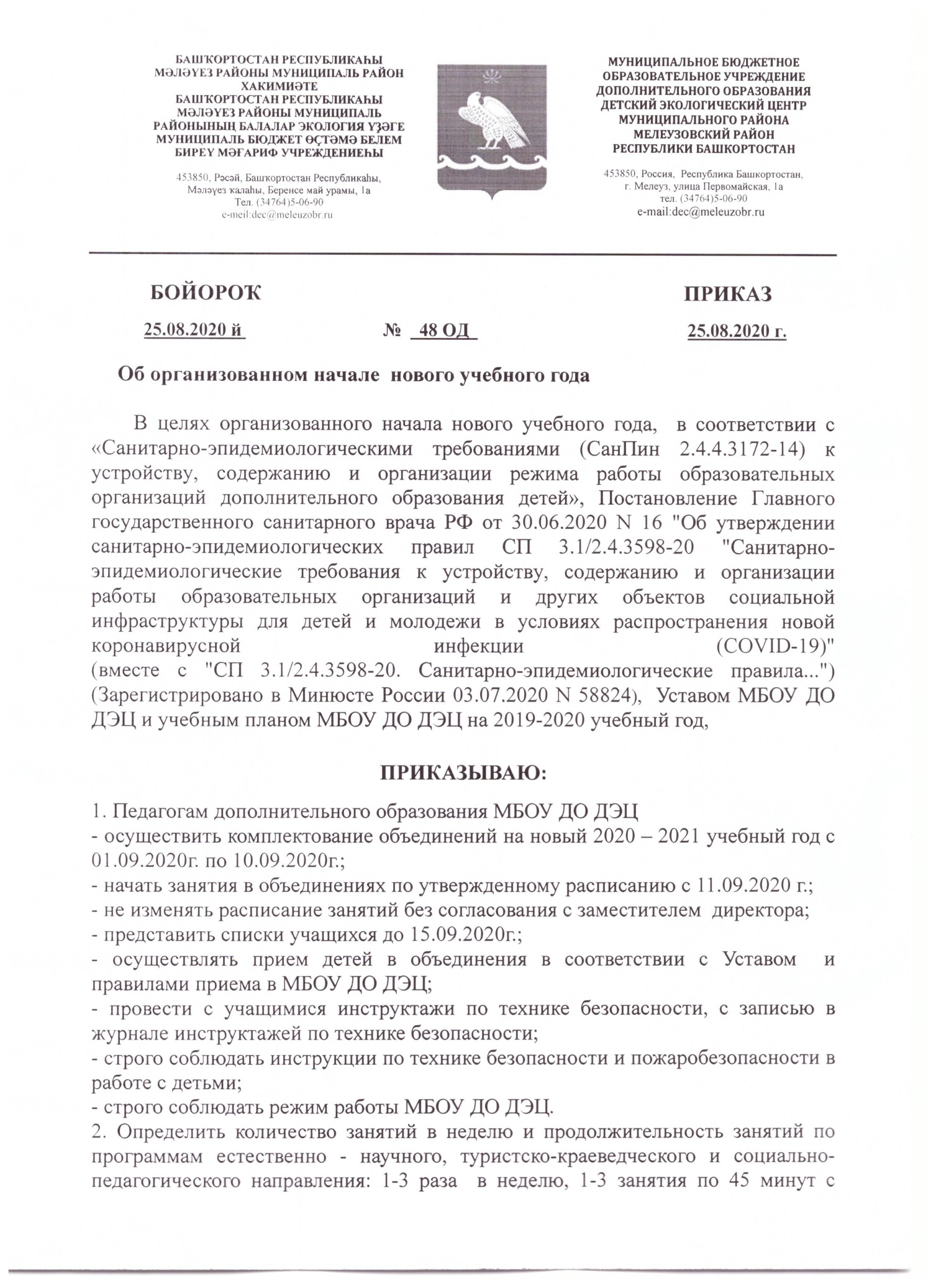 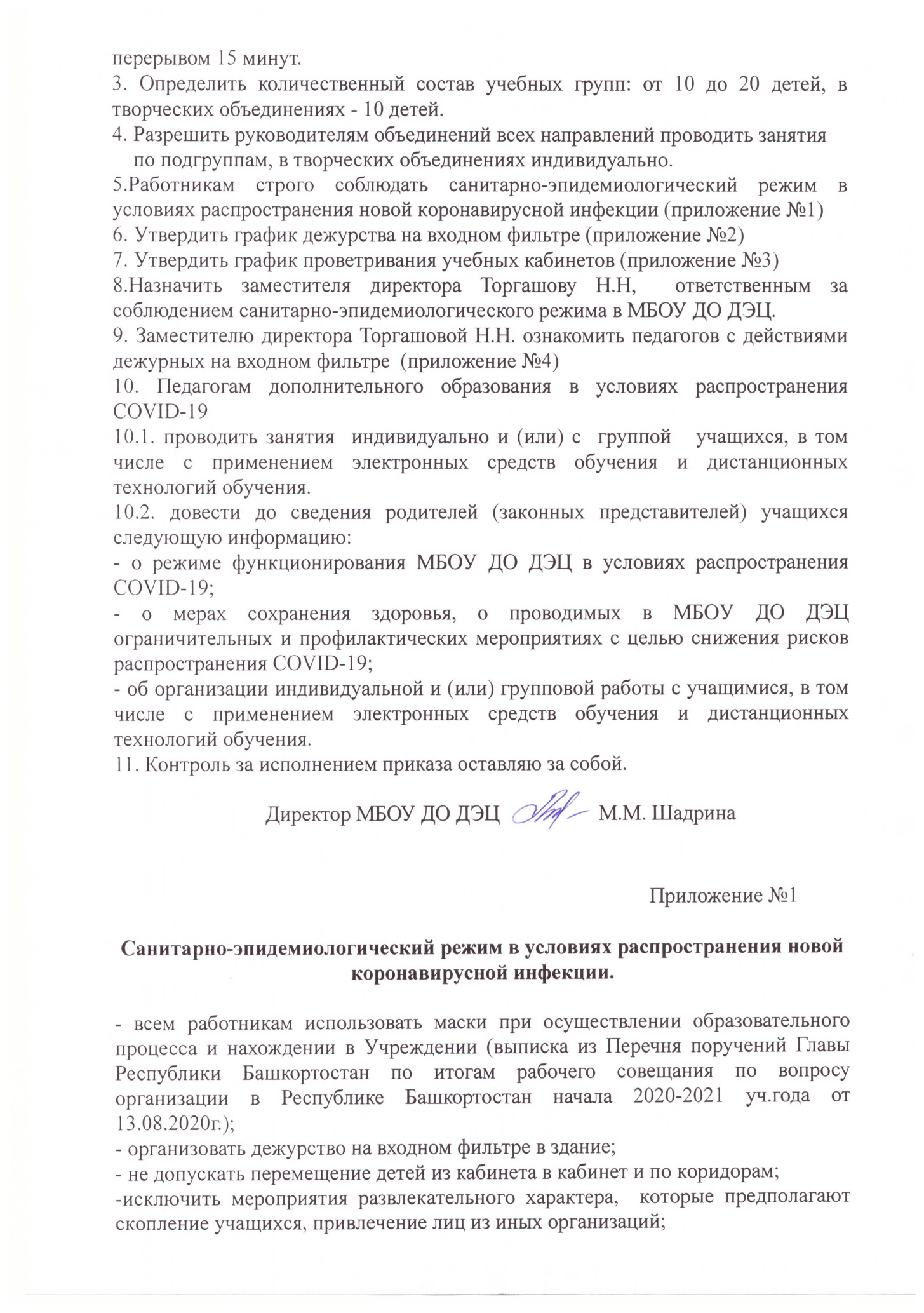  -обеспечить учащимся условия для регулярной  гигиенической обработки рук с применением кожных антисептиков при входе в Учреждение, в  помещениях для приема пищи, после посещения санитарных узлов;-регулярно обеззараживать воздуха с использованием оборудования по обеззараживанию воздуха;  -проветривать помещения в соответствии с графиком проветривания кабинетов;-до посещения детьми занятий и после занятий производить протирание  поверхностей и ручек дверей  с использованием дезинфицирующих средств, обладающих вирулицидным действием;- не принимать пищу в неприспособленных местах;-посещение Учреждения  детьми, перенесшими заболевание, и (или) в случае, если ребенок был в контакте с больным COVID-19, допускается при наличии медицинского заключения врача об отсутствии медицинских противопоказаний для пребывания в Учреждении.                                                                                        Приложение №2 График дежурства на входном фильтре  в здание ДДЮТ                                                                                                еженедельно, по четвергам9.00-11.30- Торгашов О.А., Ишмухаметова С.А.11.30-14.00- Майорова Н.М., Ахметова Р.И.14.00-16.30- Немкова Н.А., Опойкова Е.В.16.30-19.00- Ильясова Л.Т., Хаиров А.С.                                                                                       Приложение №3   График проветривания кабинетов                                                                            Приложение №4                          Действия дежурных  на входном фильтре.1. Опрос лиц, посещающих Учреждение  о самочувствии. 2. Визуальный осмотр лиц, посещающих Учреждение . 3. Проведение термометрии электронным градусником с записью  в специальном журнале  лиц,  с температурой тела 37,1 °C и выше в целях учета при проведении противоэпидемических мероприятий.4. Лица с признаками инфекционных заболеваний (респираторными, кишечными, повышенной температурой тела) в здание не допускаются  или  незамедлительно изолируются  с момента выявления указанных признаков до приезда бригады скорой (неотложной) медицинской помощи либо прибытия родителей (законных представителей) или самостоятельной самоизоляции в домашних условиях. При этом дети должны размещаться отдельно от взрослых.5.Не допускать скопление лиц, посещающих учреждение,  на входе.6. Организовать работу  по разделению потоков входящих и выходящих лиц, с соблюдением дистанции 1,5 метра.7. Родителей  и посторонних лиц в здание не допускать.ВремяСквозное проветриваниеОдностороннее проветривание8.50-9.0010 мин10.50-11.0010 мин12.50-13.0010 мин14.50-15.0010 мин16.50-17.0010 мин17.50-18.0010 мин19.50-20.0010 мин